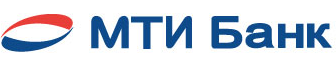  Акционерное общество «МТИ Банк»   119049, г. Москва, ул. Мытная, д. 1, стр. 1, этаж 2, помещение I  Телефон/Факс: +7 495 739 88 00/ +7 499 238 04 14 					                          E-mail: mti-bank@mti-bank.ru                                                                                                                                                                                           ЗАЯВЛЕНИЕ НА ОТКРЫТИЕ РАСЧЕТНОГО СЧЕТА	индивидуальному предпринимателюОТМЕТКИ БАНКА:Дата	   Дата..ИНФОРМАЦИЯ О КЛИЕНТЕ:                                                              ОГРНИПФ.И.О. индивидуального предпринимателя и статус (далее – «Клиент»)Ф.И.О. индивидуального предпринимателя и статус (далее – «Клиент»)Ф.И.О. индивидуального предпринимателя и статус (далее – «Клиент»)Ф.И.О. индивидуального предпринимателя и статус (далее – «Клиент»)Ф.И.О. индивидуального предпринимателя и статус (далее – «Клиент»)Ф.И.О. индивидуального предпринимателя и статус (далее – «Клиент»)Место жительства Место жительства Место жительства Место жительства Место жительства Место жительства Место пребыванияСоответствует месту жительстваСоответствует месту жительстваСоответствует месту жительстваСоответствует месту жительстваМесто пребыванияИной:Иной:Иной:Иной:Почтовый адрес Соответствует месту жительстваСоответствует месту жительстваСоответствует месту жительстваСоответствует месту жительстваПочтовый адрес Соответствует месту пребыванияСоответствует месту пребыванияСоответствует месту пребыванияСоответствует месту пребыванияПочтовый адрес Иной:Иной:Иной:Иной:ТелефоныТелефоныТелефоныФаксТелексАдрес электронной почтыНастоящим заявляю о присоединении к установленным АО «МТИ Банк» (далее – «Банк») «Условиям договора банковского счета (для юридических лиц и индивидуальных предпринимателей)» (далее – «Условия») в порядке ст. 428 Гражданского кодекса Российской Федерации, подтверждаю, что действующие на дату подписания настоящего Заявления Условия и «Перечень тарифов за оказываемые Банком услуги по расчетно-кассовому обслуживанию юридических лиц» (далее – «Тарифы») предоставлены Банком и соглашаюсь, что настоящее Заявление и Условия вместе являются Договором банковского счета, Тарифы являются неотъемлемой частью Договора банковского счета.Настоящим заявляю о присоединении к установленным АО «МТИ Банк» (далее – «Банк») «Условиям договора банковского счета (для юридических лиц и индивидуальных предпринимателей)» (далее – «Условия») в порядке ст. 428 Гражданского кодекса Российской Федерации, подтверждаю, что действующие на дату подписания настоящего Заявления Условия и «Перечень тарифов за оказываемые Банком услуги по расчетно-кассовому обслуживанию юридических лиц» (далее – «Тарифы») предоставлены Банком и соглашаюсь, что настоящее Заявление и Условия вместе являются Договором банковского счета, Тарифы являются неотъемлемой частью Договора банковского счета.Настоящим заявляю о присоединении к установленным АО «МТИ Банк» (далее – «Банк») «Условиям договора банковского счета (для юридических лиц и индивидуальных предпринимателей)» (далее – «Условия») в порядке ст. 428 Гражданского кодекса Российской Федерации, подтверждаю, что действующие на дату подписания настоящего Заявления Условия и «Перечень тарифов за оказываемые Банком услуги по расчетно-кассовому обслуживанию юридических лиц» (далее – «Тарифы») предоставлены Банком и соглашаюсь, что настоящее Заявление и Условия вместе являются Договором банковского счета, Тарифы являются неотъемлемой частью Договора банковского счета.Настоящим заявляю о присоединении к установленным АО «МТИ Банк» (далее – «Банк») «Условиям договора банковского счета (для юридических лиц и индивидуальных предпринимателей)» (далее – «Условия») в порядке ст. 428 Гражданского кодекса Российской Федерации, подтверждаю, что действующие на дату подписания настоящего Заявления Условия и «Перечень тарифов за оказываемые Банком услуги по расчетно-кассовому обслуживанию юридических лиц» (далее – «Тарифы») предоставлены Банком и соглашаюсь, что настоящее Заявление и Условия вместе являются Договором банковского счета, Тарифы являются неотъемлемой частью Договора банковского счета.Настоящим заявляю о присоединении к установленным АО «МТИ Банк» (далее – «Банк») «Условиям договора банковского счета (для юридических лиц и индивидуальных предпринимателей)» (далее – «Условия») в порядке ст. 428 Гражданского кодекса Российской Федерации, подтверждаю, что действующие на дату подписания настоящего Заявления Условия и «Перечень тарифов за оказываемые Банком услуги по расчетно-кассовому обслуживанию юридических лиц» (далее – «Тарифы») предоставлены Банком и соглашаюсь, что настоящее Заявление и Условия вместе являются Договором банковского счета, Тарифы являются неотъемлемой частью Договора банковского счета.Настоящим заявляю о присоединении к установленным АО «МТИ Банк» (далее – «Банк») «Условиям договора банковского счета (для юридических лиц и индивидуальных предпринимателей)» (далее – «Условия») в порядке ст. 428 Гражданского кодекса Российской Федерации, подтверждаю, что действующие на дату подписания настоящего Заявления Условия и «Перечень тарифов за оказываемые Банком услуги по расчетно-кассовому обслуживанию юридических лиц» (далее – «Тарифы») предоставлены Банком и соглашаюсь, что настоящее Заявление и Условия вместе являются Договором банковского счета, Тарифы являются неотъемлемой частью Договора банковского счета.       Прошу открыть расчетный счет в(указывается наименование валюты)(указывается наименование валюты)на основании законодательства Российской Федерации, нормативных актов Банка России и требований Банка, мне известных и имеющих для меня обязательную силу.на основании законодательства Российской Федерации, нормативных актов Банка России и требований Банка, мне известных и имеющих для меня обязательную силу.на основании законодательства Российской Федерации, нормативных актов Банка России и требований Банка, мне известных и имеющих для меня обязательную силу.на основании законодательства Российской Федерации, нормативных актов Банка России и требований Банка, мне известных и имеющих для меня обязательную силу.на основании законодательства Российской Федерации, нормативных актов Банка России и требований Банка, мне известных и имеющих для меня обязательную силу.на основании законодательства Российской Федерации, нормативных актов Банка России и требований Банка, мне известных и имеющих для меня обязательную силу.Клиент:Клиент:Клиент:Место печатиМесто печатиМесто печати(Фамилия и инициалы)(Фамилия и инициалы)(Фамилия и инициалы)(Подпись)(Подпись)(Подпись)Открыть счет разрешаю:Открыть счет разрешаю:Открыть счет разрешаю:Открыть счет разрешаю:Открыть счет разрешаю:Открыть счет разрешаю:Открыть счет разрешаю:Открыть счет разрешаю:Руководитель(Должность)(Фамилия и инициалы)(Подпись)Номер Договора банковского счета _____________   Дата Договора банковского счета «_______» __________________________ 20 ___ г.Номер Договора банковского счета _____________   Дата Договора банковского счета «_______» __________________________ 20 ___ г.Номер Договора банковского счета _____________   Дата Договора банковского счета «_______» __________________________ 20 ___ г.Номер Договора банковского счета _____________   Дата Договора банковского счета «_______» __________________________ 20 ___ г.Номер Договора банковского счета _____________   Дата Договора банковского счета «_______» __________________________ 20 ___ г.Номер Договора банковского счета _____________   Дата Договора банковского счета «_______» __________________________ 20 ___ г.Номер Договора банковского счета _____________   Дата Договора банковского счета «_______» __________________________ 20 ___ г.Номер Договора банковского счета _____________   Дата Договора банковского счета «_______» __________________________ 20 ___ г.Исполнитель(Должность)(Фамилия и инициалы)(Подпись)